3rd PARTY LED DRONE OPERATION APPROVAL FORM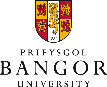 RPs / Colleges / Services must submit this Form to Health and Safety, Campus Services for approval before a 3rd Party may operate a drone on their behalf, or if a 3rd Party wishes to ‘over fly’ the University estate and where commissioned to fly on behalf of the University. A supporting Mission Plan / Risk Assessment must also be included.BANGOR UNIVERSITY PERSON(s) REQUESTING WORK The completed Form must be submitted to Health and Safety (HSO), Campus Services before any drone operation takes place healthandsafety@bangor.ac.uk ext 2779 / 3854 / 3847All comments / caveats contained in the Approval Section must be adhered toAPPROVAL FROM HEALTH AND SAFETY (HSO), CAMPUS SERVICES3rd Party Name & Contact Details:3rd Party CAA Operational Authorisation Ref. No:NOTE: If no CAA Operational Authorisation:If no Operational Authorisation held, please (circle) as appropriate:If no Operational Authorisation held, please (circle) as appropriate:If no Operational Authorisation held, please (circle) as appropriate:If no Operational Authorisation held, please (circle) as appropriate:NOTE: If no CAA Operational Authorisation:Will the flight be classed as “Open Category”?Will the flight be classed as “Open Category”?YESNONOTE: If no CAA Operational Authorisation:What Sub-Category will the flight be?A1A2A3NOTE: If no CAA Operational Authorisation:Flight is far from people with no overflight of uninvolved personsFlight is far from people with no overflight of uninvolved personsYESNONOTE: If no CAA Operational Authorisation:Flight will be 150m or more from a congested areaFlight will be 150m or more from a congested areaYESNODates of Mission:From:To:Mission Location:Type of Mission:Insurance in Place for Drone operations:Privacy Impact Controls (GDPR) Confirmed:3rd Party Remote Pilot Name / Contact Details:Remote Pilot Qualifications and Flyer ID:Drone Class to be used & CAA Operator ID: Drone Class (C0, C1, C2, C3, C4, or legacy):
Operator ID: 
Flight Mission Plan / Risk Assessment Attached:Please summarise general On-Site Controls eg Observers, Payload Master:BU Person(s) 
Requesting Work (Name):Contact Details:Please detail what areas of the BU Estate are being ‘over flown’ and who will be informed as part of this process:Location / Building:Location / Building:Location / Building:Person(s) to be Informed. Note: Security must also be informed pre and post flight on 01248 38 2795Relevant persons informed if ‘Over Flying’ BU Estate:YESNON/ADate(s):Approved by HSO 
(Name & Signature):Date:Comments / Caveats:NOTE:  Approval for a flight where no CAA Operational Authorisation is held by the 3rd Party is only given subject to the following requirements being met: The flight is in the ‘Open Category’.The flight is far from people, at least 150m away from a congested area and involves no overflying of uninvolved persons. The 3rd Party’s Operator ID is displayed on the drone, the Pilot has DMARES as a minimum and adequate Public Liability Insurance is in place.